                        ДЖУБГА,     «ИЛЬ-МАРЕ»                             Лето 2023Гостевой дом «Иль-Маре» находится в экологически чистом месте п. Джубга. Здесь Вас ждут разнообразные водные развлечения и аттракционы, гидроциклы, организуются морские прогулки. Вдоль пляжа – новая набережная, кафе и дискотеки. У всей семьи отдых в Джубге оставит самые лучшие впечатления! Во дворе гостевого дома Иль-Маре  имеется беседка для отдыха на чистом воздухе, мангал для приготовления шашлыка, атмосфера тишины и спокойствия поможет вам расслабиться и отвлечься от повседневных забот. В пешей доступности от гостевого дома  находятся: набережная, центр, аквапарк, рынок, магазин, остановка маршрутки, аптека, дельфинарий.Размещение: «Барн-хаус» 2-х, 3-х, 4-х местные домики с удобствами с хорошим ремонтом (WC, душ, интернет, ТВ, холодильник, кондиционер, чайник двуспальная кровать, небольшая терраса с обеденным столиком, некоторые с  видом на море). «Стандарт» 2-х, 3-х, 4-х  местные номера с удобствами в номере (WC, душ, интернет, ТВ, сплит-система, холодильник, кондиционер, двуспальная кровать, в некоторых номерах есть красивый вид на море).Пляж: 4-5 мин – галечный, 5-7 мин – песчаный.Питание: общая кухня для самостоятельного приготовления пищи.Детям: до 4 лет на одном месте с родителями – 6200 руб., до 12 лет- скидка на проезд – 200 руб.Стоимость тура на 1 человека (7 ночей)В стоимость входит:  проезд  на  автобусе, проживание в номерах выбранной категории,  сопровождение, страховка от несчастного случая.Курортный сбор за доп. плату.Выезд из Белгорода еженедельно по понедельникам.Хочешь классно отдохнуть – отправляйся с нами в путь!!!!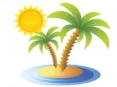 ООО  «Турцентр-ЭКСПО»                     г. Белгород,  Щорса 64а,  III этаж                                                                                         Остановка ТРЦ «Сити Мол Белгородский»www.turcentr31.ru          т./ф: (4722) 28-90-40;  тел: (4722) 28-90-45;    +7-951-769-21-41РазмещениеЗаездыБАРН-ХАУС Летний домик с удоб.БАРН-ХАУС Летний домик с удоб.БАРН-ХАУС Летний домик с удоб.СТАНДАРТСТАНДАРТСТАНДАРТРазмещениеЗаезды2-х мест.с удоб.3-х мест.с удоб.4-х мест.с удоб.2-х мест.с удоб.3-х мест.с удоб.4-х мест.с удоб.29.05.-07.06.1175010950104501095010250975005.06.-14.06.1195011150106501115010450995012.06.-21.06.1195011150106501115010450995019.06.-28.06.12150113501095011350106501015026.06.-05.07.12550115501115011750109501055003.07.-12.07.12950121501145011950115501085010.07.-19.07.14250129501195012950122501155017.07.-26.07.14650133501235013350125501195024.07.-02.08.14650133501235013350125501195031.07.-09.08.14650133501235013350125501195007.08.-16.08.14650133501235013350125501195014.08.-23.08.14650133501235013350125501195021.08.-30.08.14450131501215013150123501175028.08.-06.09.13150125501155012550119501115004.09.-13.09.12950119501115011950111501095011.09.-20.09.12550117501095011750108501045018.09.-27.09.123501155010750113501065010250